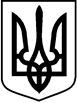  Лоцкинська сільська   рада Баштанського району  Миколаївської областірішенняПро внесення  змін до сільського                             бюджету Новоолександрівської  сільської	ради  на  2019 рік      Відповідно  до  пункту  23  частини  першої  статті  26  Закону  України“Про місцеве самоврядування в Україні” від 21 травня 1997 року №280/97-ВР,  статті  78  Бюджетного  кодексу  України та заслухавши інформацію інспектора сільської ради Тороп О.О., щодо  необхідності  внесення  змін  до  сільського  бюджету   Новоолександрівської сільської  ради  на  2019 рік, висновку постійної комісії сільської  ради з питань фінансів, бюджету, планування соціально-економічного розвитку, інвестицій та міжнародного співробітництва, сільська радаВИРІШИЛА:  Взяти  до відома інформацію інспектора сільської ради Тороп О.О.  про  внесення  змін  до  сільського  бюджету Новоолександрівської   сільської ради  на 2019 рік.Затвердити обсяг доходів сільського бюджету 3342,213 тис. грн., у тому   числі   по загальному фонду на 2019 рік  в  сумі 3313,912 тис. грн.; по спеціальному фонду-28,301тис. грн.( додаток №1)Внести  зміни  у  видаткову  частину загального фонду  сільського  бюджету згідно  класифікації  видатків  та  кредитування  місцевих  бюджетів  та  бюджетних  призначень  головним розпорядникам  бюджетних  коштів  сільського  бюджету Новоолександрівської   сільської  ради  на  2019  рік (додаток №2).Затвердити  уточнений  обсяг  видатків на 2019 рік у сумі 4092,021 тис. грн.: по  загальному  фонду  в  сумі -3302,901 тис. грн.  та  спеціального  фонду  - 789,120 тис. грн.  в  розрізі  головних  розпорядників  коштів  та  за  функціональною  структурою  видатків та кредитування.( додаток №3).Установити  профіцит  сільського бюджету в сумі 11,011 тис. грн., дефіцит сільського бюджету  по загальному фонду – 749,769 тис. грн., в т.ч. по спеціальному  фонду – 760,780  тис. грн. джерелом покриття  якого визначити:залучення залишку бюджетних коштів сільського бюджету на 1 січня 2019 року (БКФБ 208100) в сумі 749,769 тис. грн.;кошти що передаються  із  загального фонду  до  бюджету  розвитку ( спеціального фонду) – 760,780 тис. грн. (додаток №5).Затвердити перелік об'єктів, видатки на які у 2019 році будуть проводитися за рахунок коштів бюджету розвитку (додаток №6).Затвердити уточнений перелік державних та регіональних програм, які фінансуватимуться за рахунок коштів сільського бюджету у 2019 році     (додаток 7).Додатки  1 – 7  до  цього  рішення  є  його   невід’ємною  частиною.Контроль  за  виконанням  даного  рішення  покласти  на  постійну  комісію  сільської ради з питань планування, бюджету і фінансів та  економічної  реформи. Сільський голова                                                                              Л.М. Кузьміна       ПОЯСНЮВАЛЬНА ЗАПИСКА                         до рішення сільської ради  „ Про внесення змін  до сільського бюджету Новоолександрівської сільської ради  на 2019 рік ” від 24.09.2019 року №1Обґрунтування необхідності підготовки  рішення          Відповідно до пункту 17 частини першої статті 43  Закону України «Про місцеве самоврядування в Україні»,  та пункту 7статті 78 Бюджетного кодексу України   рік»  виникає необхідність внесення змін до сільського бюджету Новоолександрівської сільської ради на 2019 рік  з метою  балансування  та відповідності розписів, забезпечення якісного виконання районних програм сільського бюджету, на збільшення поточних  видатків, які пов»язані із виробничою необхідністю бюджетної установи.       При внесенні зазначених змін враховано вимоги статей 72, 78 Бюджетного кодексу України щодо внесення змін до рішення про місцевий бюджет.2. Мета і  завдання  підготовки  рішення.        Збалансування сільського бюджету, збільшення обсягів видатків головних розпорядників коштів сільського бюджету по загальному  та спеціальному фондах  за рахунок вільного залишку коштів на 01.01.2019 р.  та виконання сільських  програм  бюджету зокрема:           2.1. Внести зміни до розподілу видатків бюджетних  призначень  головних розпорядників коштів сільського бюджету на 2019 рік згідно з додатком № 5 до цього рішення:  По загальному фонду:  - збільшити  обсяг  видатків по КТКВК 0111010 «Надання дошкільної освіти», КЕКВ-2210 в сумі 3,0 тис. грн. на придбання предметів і матеріалів; КЕКВ-2240- на 2,0 тис. грн. для сплати  послуг  за виконані роботи. - внести зміни до розподілу видатків по КТКВК 0111010 «Надання дошкільної освіти» по КЕКВ-2274 зменшити за рахунок  економії використання  природного газу видатки в сумі 14,228 тис. грн., збільшити обсяг видатків  на оплату праці  з нарахуванням  на суму 14,228 тис. грн. ( в зв»язку  з підвищенням посадових  окладів  педагогічним  працівникам  на 10%)   - КТКВК 0119770 «Інші субвенції  з місцевого бюджету» збільшити обсяг видатків на суму 265,00 тис. грн.:   - делегувати кошти Відділу освіти  молоді  та спорту Баштанської  райдержадміністрації –115 тис. грн. на  придбання  та встановлення модемного  зв»язку для  постачання природного газу  для Новоолександрівської ЗОШ І-ІІІ ст., 150 тис.грн- на капітальний ремонт  спортивної  зали Новоолександрівської ЗОШ І-ІІІст. - КТКВК 0110150 «Організаційне,інформаційно-аналітичне та  матеріально-технічне забезпечення  діяльності обласної ради, районної  у місті ради ( уразі її створення), міської, селищної, сільської рад» зменшити  обсяг видатків по заробітній  платі  з  нарахуванням в  зв»язку  з  скороченням  штатів на суму 200 тис. грн. -КТКВК 0114060 «Забезпечення діяльності палаців  і будинків культури, клубів, центрів дозвілля та інших клубних закладів» збільшено  обсяг  видатків  на суму 26,8 тис. грн.( на оплату праці  за нарахуванням - 9,8 тис. грн., придбання предметів  і матеріалів – 13,0 тис. грн., оплата послуг  за ремонт музикальних інструментів -4,0 тис. грн.).          2.1.2. По спеціальному фонду:- збільшити обсяг видатків  по КТКВК 0111010 «Надання  дошкільної освіти» на суму 300,000 тис. грн. для проведення  «Капітального ремонту частини приміщень та зовнішніх  водопровідних  та каналізаційних  мереж ДНЗ «Струмочок» по вул. Набережна,42 в с. Новоолександрівка Баштанського району Миколаївської області»- збільшити обсяг видатків  по КТКВК 0117350 «Розроблення  схем  планування та  забудови  територій ( містобудівної документації) КЕКВ 2281 для оплати послуг по об’єкту «Розробка генерального плану забудови  території  с. Новоолександрівка ,  Баштанського району, Миколаївської області.Враховуючи  вищезазначені  зміни  пропонується  затвердити:-  обсяг доходів  сільського бюджету у сумі 3342,213 тис. грн. в тому числі доходи загального фонду сільського бюджету - у сумі  3313,912 тис. грн., доходи спеціального фонду  - у сумі 28,301 тис. грн., згідно з додатком  1 до цього рішення;	-  уточнений  загальний  обсяг  видатків  сільського  бюджету  на  2019  рік у сумі 4092,021 тис. грн.,  із них обсяг видатків загального фонду сільського бюджету в  сумі 3302,901 тис. грн. та  видатків  спеціального  фонду  в сумі 789,120 тис. грн., у тому числі бюджету розвитку – 760,780 тис. грн.,   в розрізі головних розпорядників  коштів сільського бюджету  та за тимчасовою класифікацією видатків та кредитування місцевих бюджетів  згідно з додатками  2, 3, 4,5,6,7, до цього рішення;         - уточнений перелік місцевих (регіональних) програм, які фінансуються за рахунок коштів сільського бюджету у 2019 році в сумі 2360,051 тис. грн.. згідно з додатком 7  до цього рішення.	- дефіцит по загальному фонду сільського бюджету у сумі 749,769 тис. грн., джерелом покриття якого визначити:       - залучення вільного залишку бюджетних коштів сільського бюджету станом на  1 січня 2019 року (БКФБ 208100) у сумі  749,769 тис. грн . (додаток 5)- профіцит загального фонду  сільського бюджету – 11,011 тис. грн.- дефіцит спеціального фонду сільського бюджету у сумі 749,769 тис.грн., джерелом покриття якого визначити  - кошти, що передаються із загального фонду бюджету до бюджету                   розвитку(спеціальний фонд КБФБ 208400) - 760,780 тис. грн.3.  Стан нормативно-правової бази у сфері правового регулювання3.1. Бюджетний кодекс України.3.2. Закон України «Про місцеве самоврядування в Україні».4. Прогноз соціально-економічних та інших наслідків затвердження  рішення.Прийняття  рішення „Про внесення змін до сільського бюджету  на 2019 рік” дозволить забезпечення балансування та відповідності розписів в частині , виконання  програм на 2019 рік..                    Сільський  голова                                             Л.М.Кузьміна24 вересня  2019 р. № 1 с.Лоцкине       ІІІ позачергова сесія       сьомого  скликання 